Please complete and bring this booklet to school in September for your new teacher.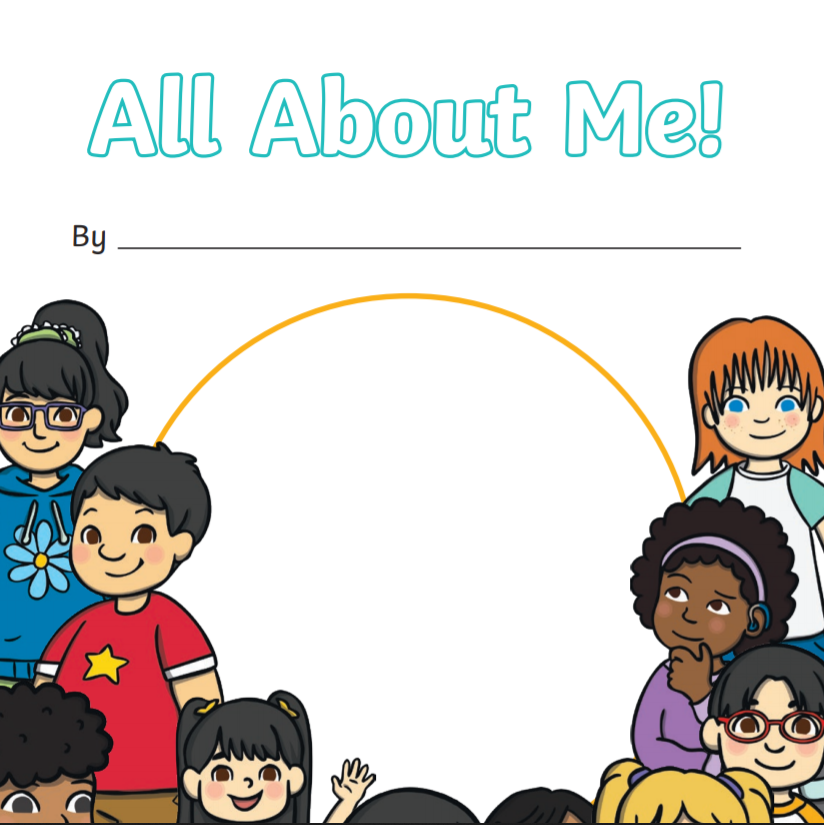 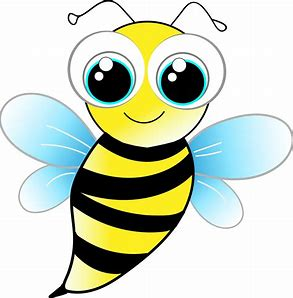 Describe your family and what you like to do.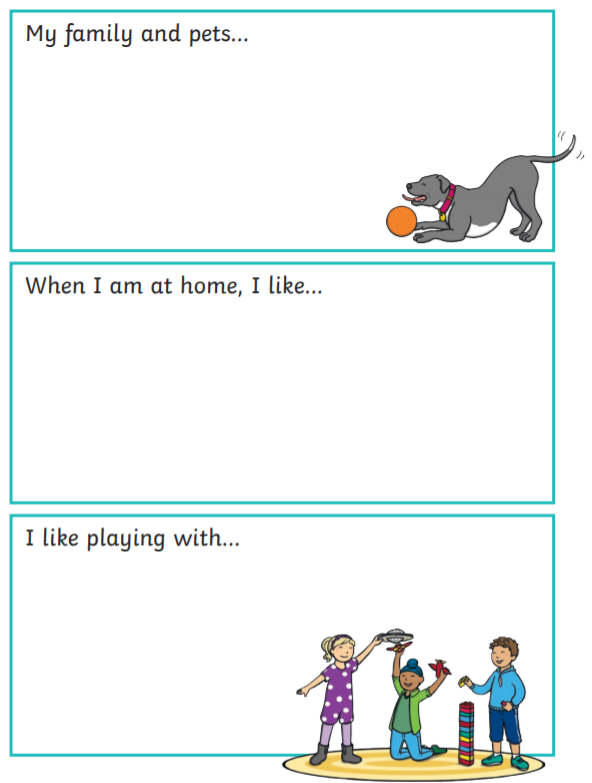 Draw your family.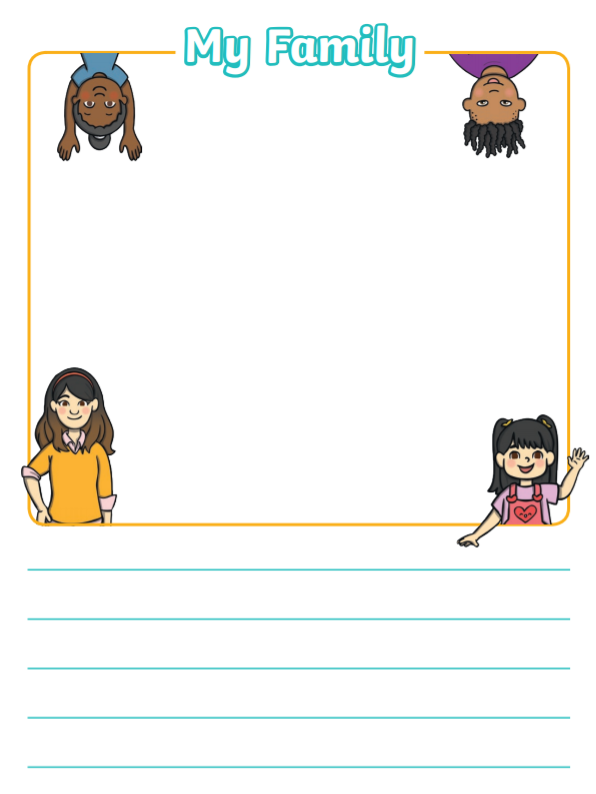 What is your favourite toy and why?  Draw it. Describe it.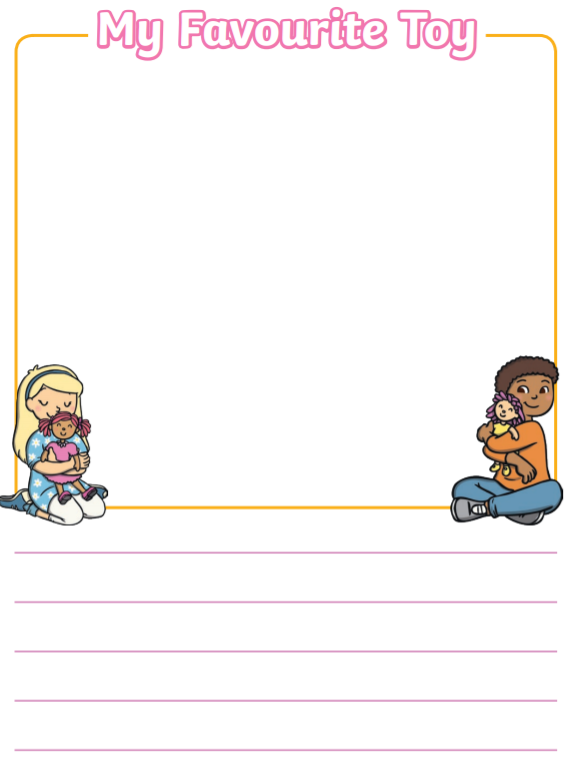 Tell us about “...”.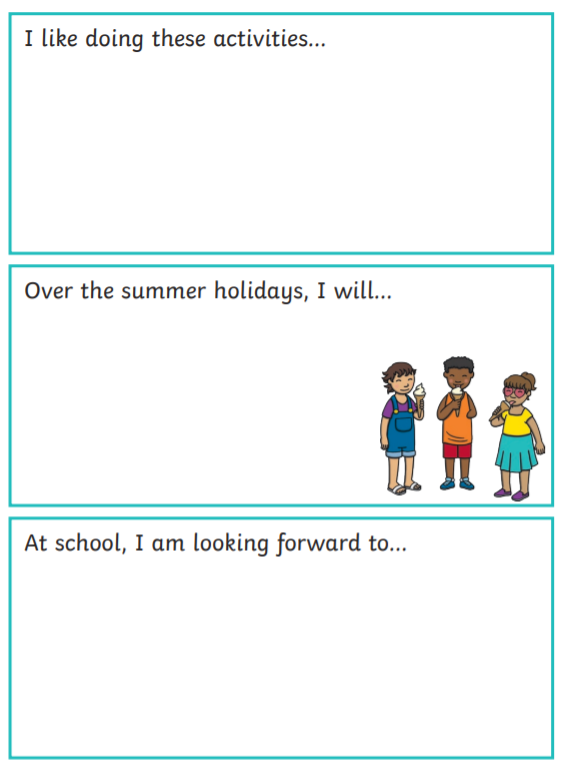 Draw it and explain why it was fun!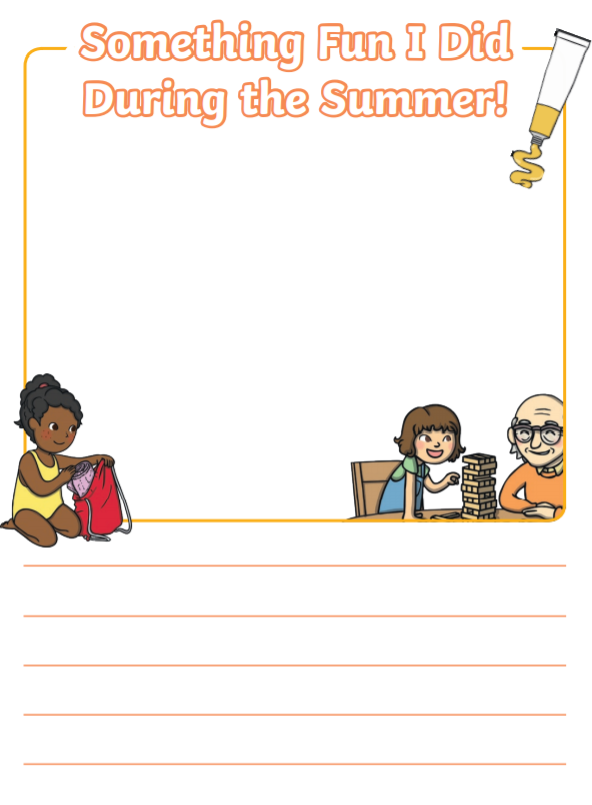 Draw it and explain why.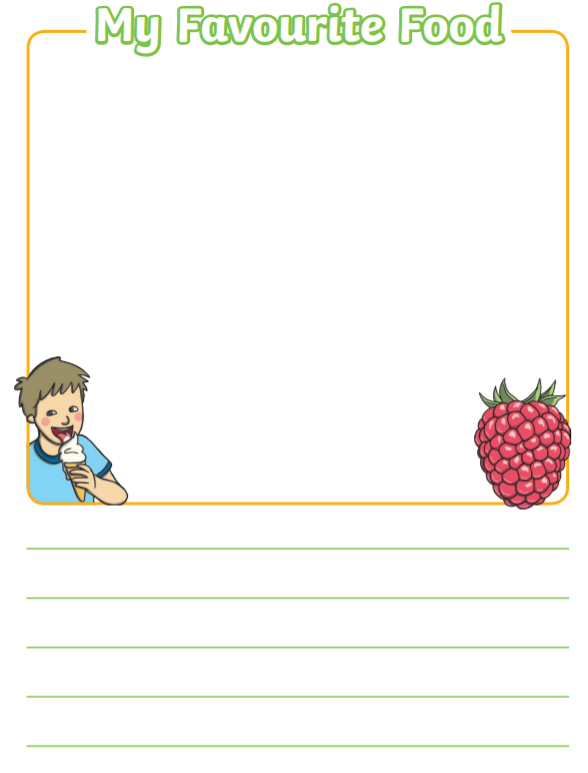 Draw something about your favourite book. Explain why it is your favourite book.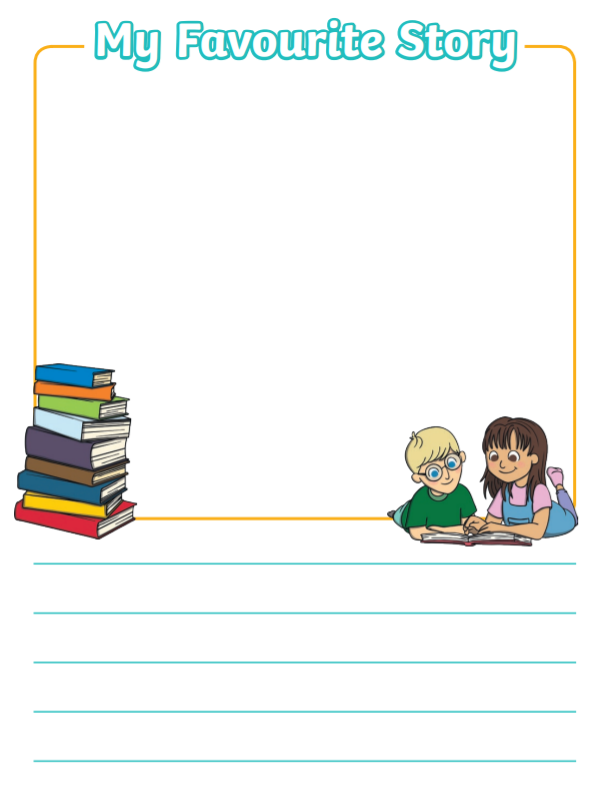 Draw something about your favourite film. Explain why it is your favourite film.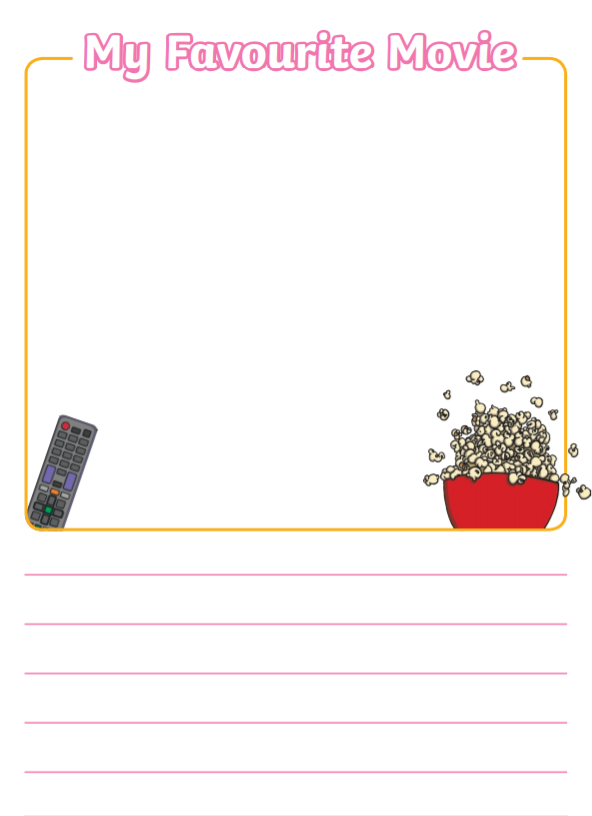 Draw a special picture for your new teacher!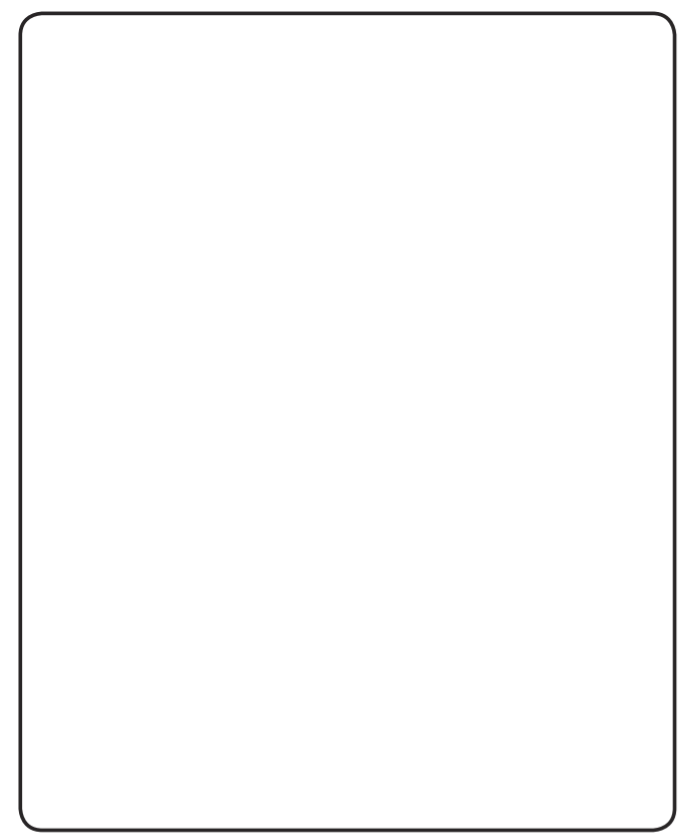 The End.Pick and choose any activities you would like to do during your holiday.ActivitiesResourcesSink and float. Understand the vocabulary.Experiment, observe and answer.What is the object made from?Does it sink? Why?Does it float? Why?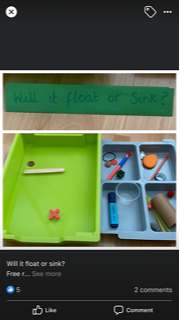 A large trayItems made from different materials(plastic, fabric, wood, metal)Extension:Make a poster about the experiment.Label it.Write a fact.PowerPointThe food chain.Understand the vocabulary.What is a producer? What is a consumer?What is a predator?Discuss about it and create a food chain using different resources. 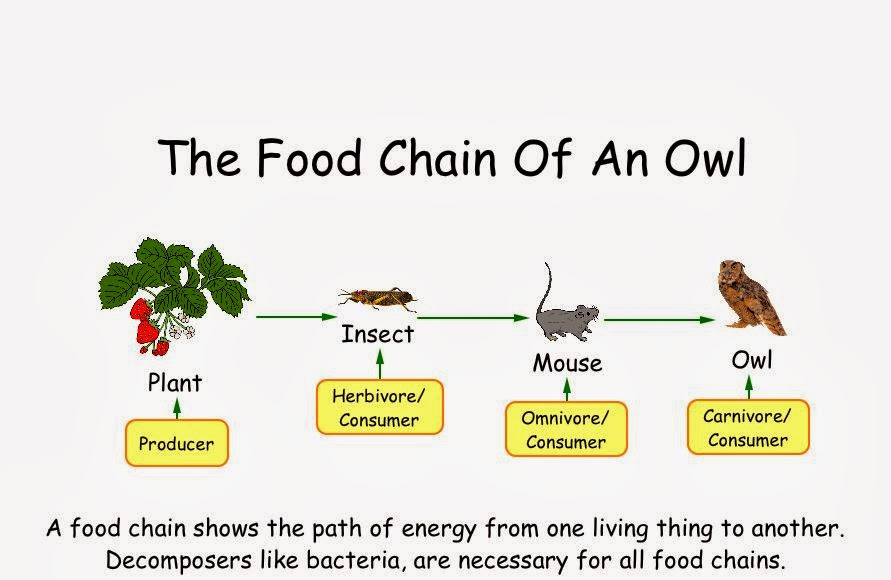 LeavesSticksStonesClayExtension: Classifying cards:-Omnivore, herbivore, carnivore.-Producer, consumer, prey, predator. 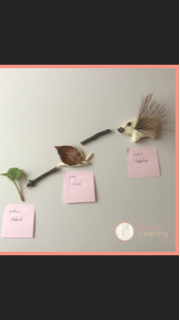 Physical properties- (Water)Liquid to solid – FreezingExperiment observe and answer questions. Use different containers and feel them up with water.Put them in the freezer for three hours. You can add some flowers or leaves.Questions:What happens to the water after being in the freezer for a long period?What happens if you put the ice under the warm sun?What happens when the water boil?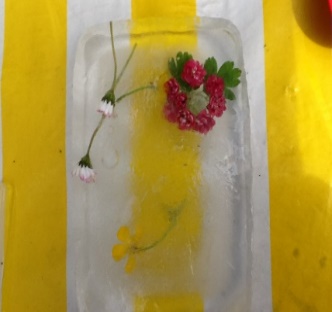 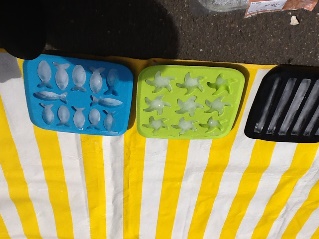 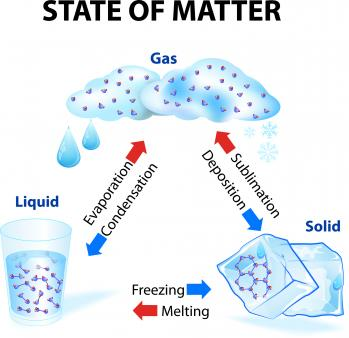 Water, containers, leaves or flowers.Extension: Use key words; melt, liquid, evaporate, gaz.Draw the experiment and your findings. 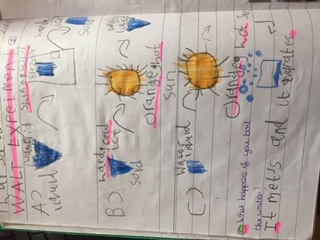 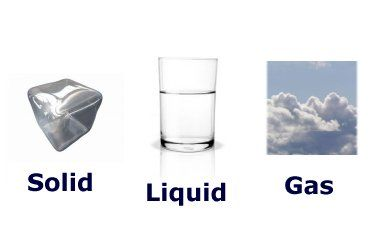 Paint Paint a flowery tree. Use your finger to paint the trunk and branches. Use the botoom of a plastic bottole to paint the flowers. Choose the colour you want.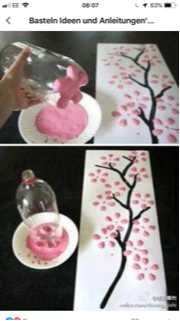 Brown paintPink, yellow, light green paintPlastic bottlesA4 or A3 paperExtension:Create a tree using the same technic. Use different colours. Make lamds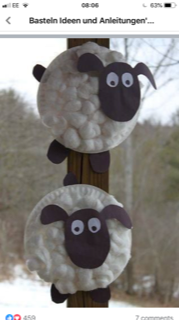 Carton plateCotton whole Black paper White paperExtension:Draw the sheep and label it.Write sentences and describe it.Make a rainbow treeGlue some green tissue paper at the bottom of the page.Paint the tree trunk and branches.Cut out butterfly using the line of symmetry.Fold a paper in two and cut it (half a butterfly)Stick one side of the butterfly.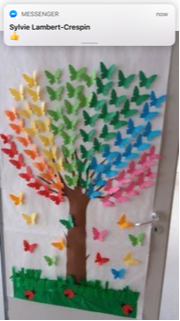 Coloured paperTissue paperGlueBrown paintWhite A3 paperExtension:Use some hearts shapes of different colours.Use your imagination and create your own shapes.Create flowersUse paint.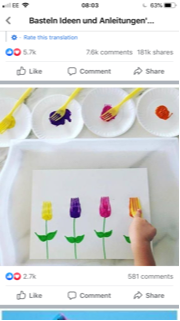 Paint ForksExtension:Use your imagination and create different flowers.Rainbow leaves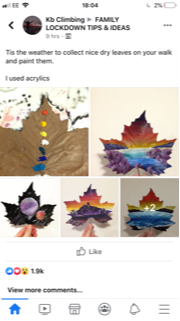 Dry leavesPaintExtension:Create some view from space.Lady bird or butterfly - Shaker 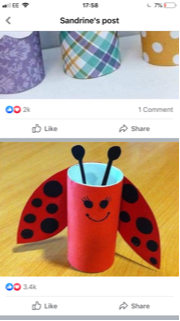 Cylinder (Tin/ carton roll)Red paint/ red paperBlack paint/ black paperCartonBlack paper(rice or buttons or pasta, anything to make noise inside the shaker)Make a rabbit with junk modeling 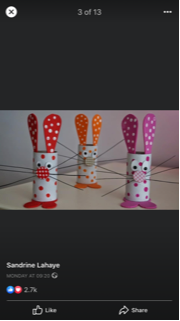 Carton toilet rollStickers Coloured paper or paintSticky eyesExtension:Create other animalsCreate a diorama of the North PolePowerpointDiscuss about the North Pole landscape.Discuss about the animals that live there.Use different materials to represent the landscape and the animals.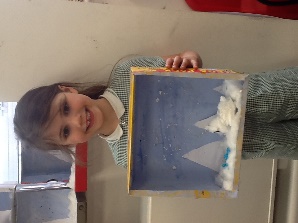 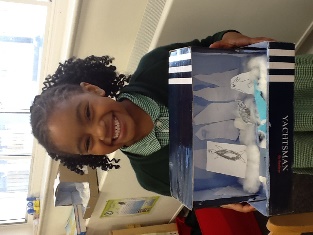 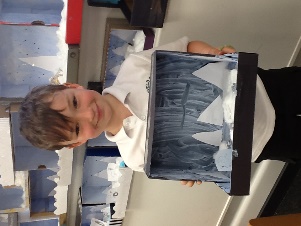 Shoe boxBlue paintWhite paperCotton wholeExtension:Write a poster about the Artic.What animals live there?What is the habitat like?Create your portrait using plants and flowers.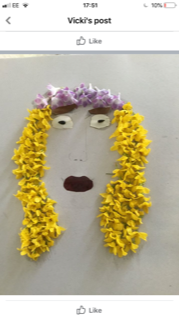 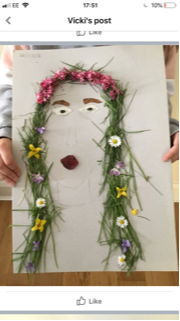 PVC glue Outdoor plants and flowersExtension: Create portrait of one member of your family or a friend.Make a 5,4,3,2,1 cake 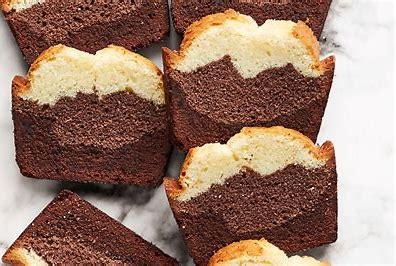 See Parkfield Facebook video for instructions.In a large bowl, put the flour, add the sugar, add the milk and mix it with a whisk. Add the oil, mix it, add the egg, mix it (Do not forget to crack the egg!), add the baking powder and mix it. Put some of the mixture in another bowl, add the cacao powder (You can add an extra TBSP, if you like it very chocolaty.)  Add the vanilla extract in the other mixture. Butter the tray and pour the vanilla mixture, then pour in the middle the chocolate mixture. With a chop stick or spoon put it in the middle and go from one side to the other and go back making zigzag shapes. Ask an adult to warm up the oven for 10 minutes at 170 C and them place the tray in the middle of the oven for 25 to 30 minutes. Ask the adult to check if its cook using a knife (if the there is a sticky residue then you need to cook it for a bit longer).5,4,3,2,1 cake ingredients:5 cups of plane flour4 cups of sugar3 cups of milk2 cups of vegetable oil1 egg1 TBSP of baking powder2 TBSP of cacao powder1 TSP of vanilla essenceUtensils:1 large bowl1 small bowl1 cup1 teaspoon1 tablespoon1 whisk Oven